Коуши для канатов и тросов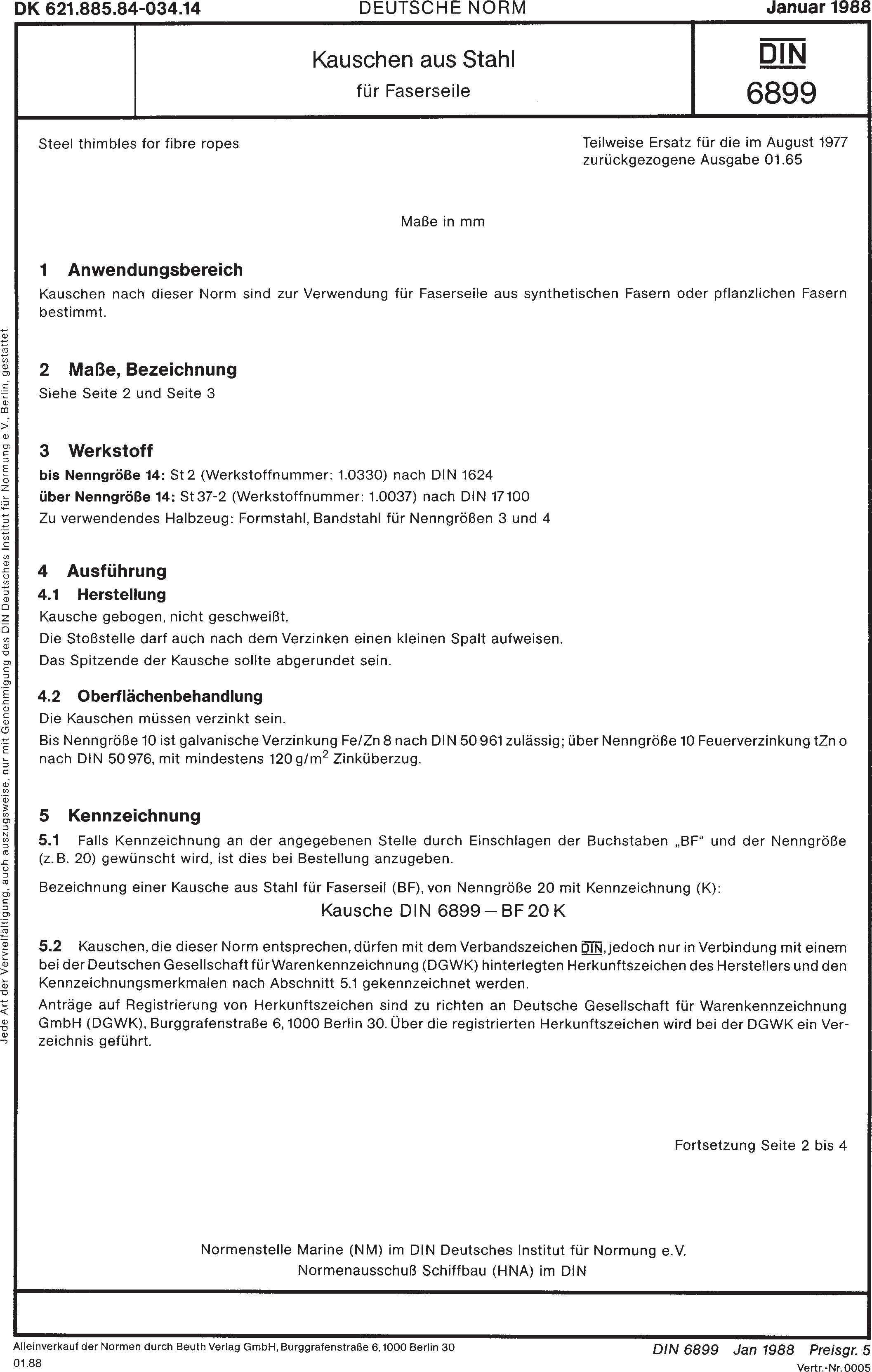 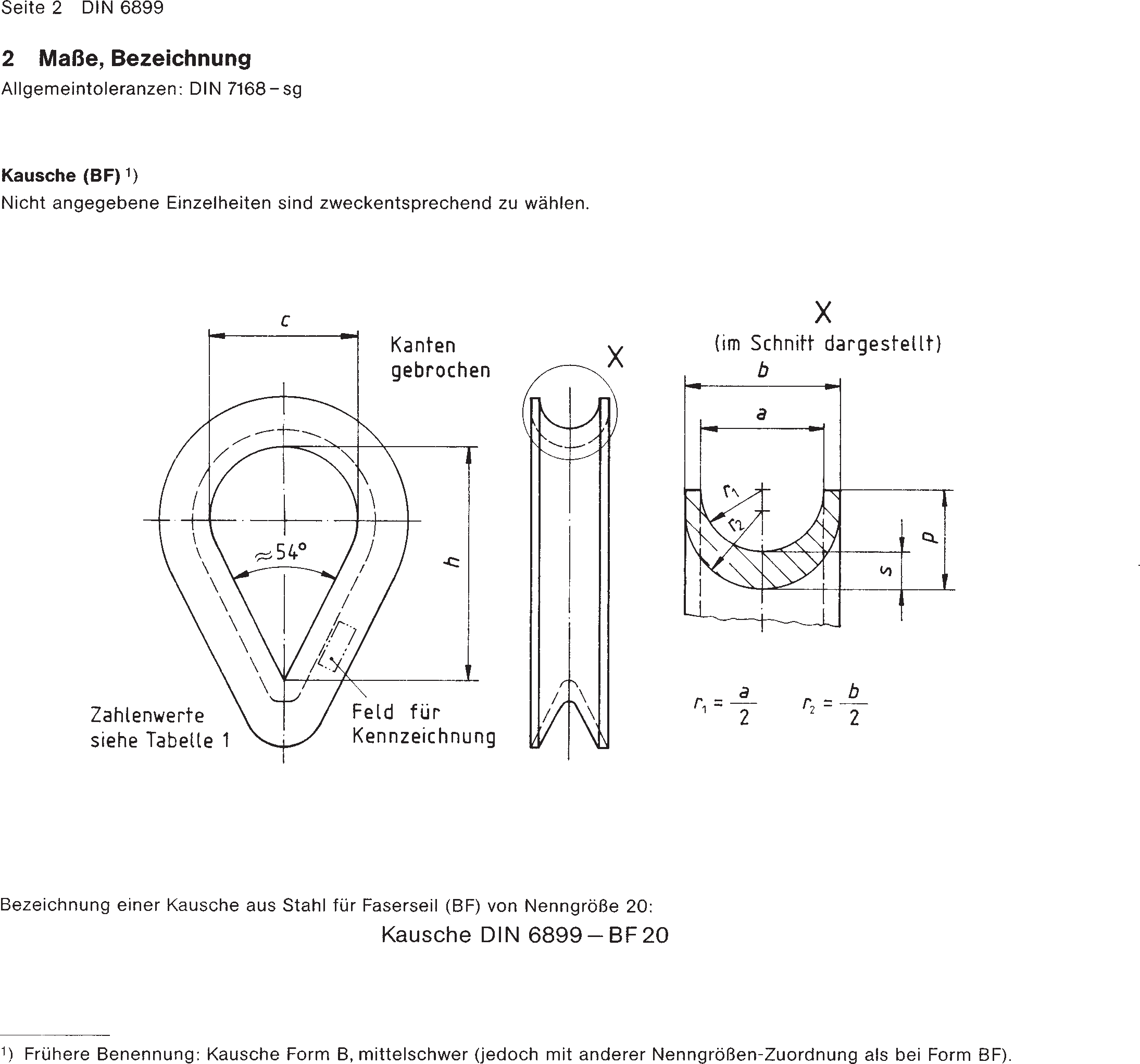 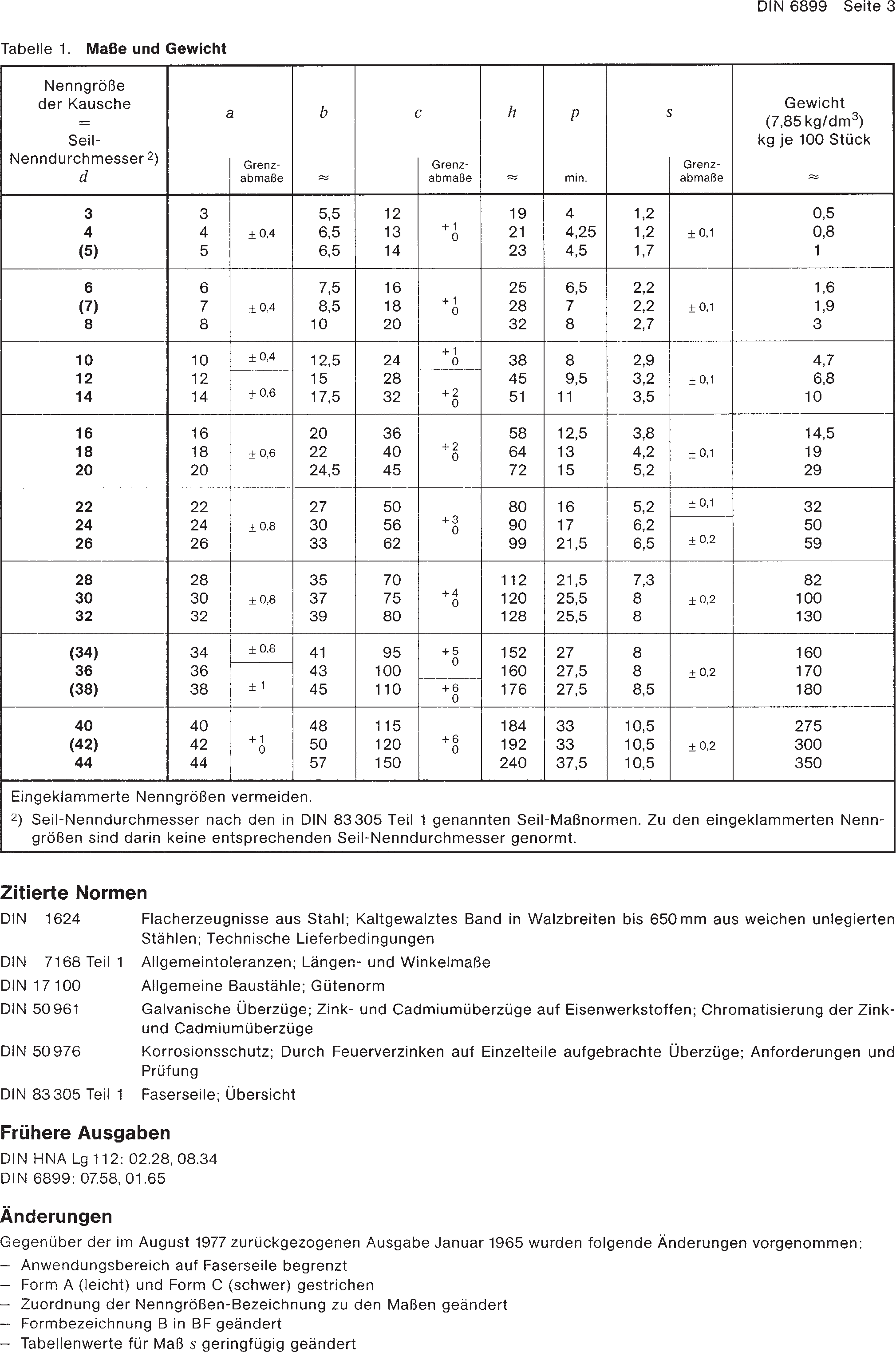 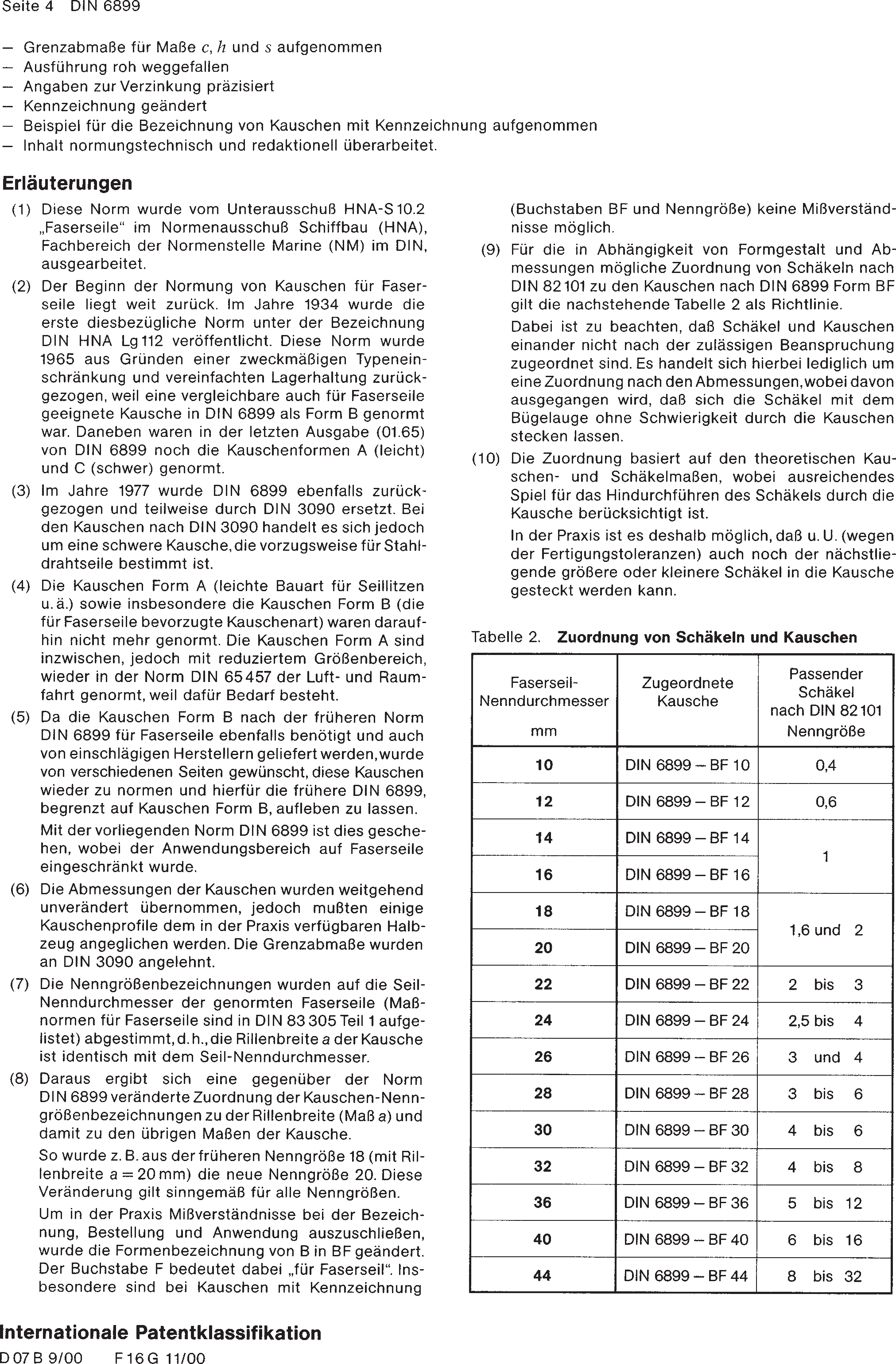 